CD ReviewsThis is a review from the famous Website, All About Jazz, by Glenn Astarita:Guitar Romantica 
Beyond Borders 
Carrasco-Lindsay Productions 2005 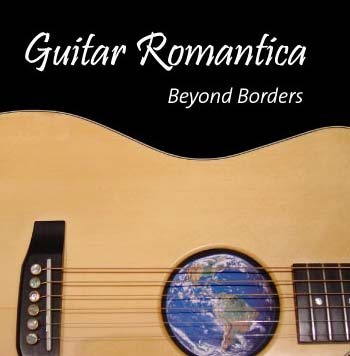 It’s a lovely and thoroughly romantic offering by Southern California area acoustic guitarists Andres Carrasco and Kent Lindsay. The duo tackles a wide spectrum of genres, spanning modern jazz, pop, and Latin. Putting technical acumen aside for a moment, the duo’s combined sensitivities and soul-stirring dialogues offer a kaleidoscopic scenario. The twosome morphs attractive harmonies with hefty chops and the sounds of love and romance, amid a few subtle surprises. 
gastarita@charter.net 
Senior CD Reviewer 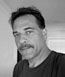 Originally from : Moved down to the  area back in 1992. Now in . Been contributing to All About Jazz since the beginning. I also have been contributing to Downbeat magazine and webzines for quite some time.Here's a few reviews that came in from the Indie Website CD Baby:A captivating masterpiece and perfect blend of styles!
Reviewer: John Boda   (click for website)
If you love beautiful guitar music, you'll love this CD! There is not a weak song or moment in the superb guitar playing of these artists! Europa is so fine it makes Santana's version sound like a copy. You won't find a more tasty and cooler version of Blue Bossa anywhere, and if El Diablo and Tico Tico don't make you want to dance, you may not be human or even alive! The only stuff that comes close is maybe Earl Klugh's collaboration with George Benson, or some of Ottmar Liebert's albums. But this is in a class by itself, do yourself a favor and buy it, it's not only beyond borders...it's beyond great!Mesmerizing!! Purely magical. An incredible blend of sounds and styles.
Reviewer: enrique
I saw Guitar Romantica at the Association of finger style guitarists' Annual Convention in , Ca. recently WOW !!! Amazing talent there and Andres and Kent were brilliant. This CD is it!! If you want beautiful music, the blend of styles and sound that is Guitarromantica will entertain you for a long time.These tunes don't touch the ears, they touch the heart.
Reviewer: karnedath
This CD, of Guitar Romantica is very classy and well composed.  May God bless the composers for there very good tunes, surely this CD will help the young guitarists to improve their attitude towards playing guitar. I hope in future more CDs of this kind will come in to market.